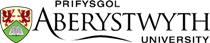 Cais am Absenoldeb Rhiant / Parental Leave Request FormEnw / NameRhif Gweithiwr / Employee numberSWydd / Job TitleAdran / DepartmentPennaeth Adran / Head of DepartmentOriau cytundebol / Contracted hoursOs ydych yn gweithio rhan amser, a wnewch chi rhoi amlinell o’ch amserlen oriau gwaith wythnosol yn y tabl isod / If you work part time, please give a brief outline of your typical weekly work schedule:Os ydych yn gweithio rhan amser, a wnewch chi rhoi amlinell o’ch amserlen oriau gwaith wythnosol yn y tabl isod / If you work part time, please give a brief outline of your typical weekly work schedule:Os ydych yn gweithio rhan amser, a wnewch chi rhoi amlinell o’ch amserlen oriau gwaith wythnosol yn y tabl isod / If you work part time, please give a brief outline of your typical weekly work schedule:Os ydych yn gweithio rhan amser, a wnewch chi rhoi amlinell o’ch amserlen oriau gwaith wythnosol yn y tabl isod / If you work part time, please give a brief outline of your typical weekly work schedule:Os ydych yn gweithio rhan amser, a wnewch chi rhoi amlinell o’ch amserlen oriau gwaith wythnosol yn y tabl isod / If you work part time, please give a brief outline of your typical weekly work schedule:Os ydych yn gweithio rhan amser, a wnewch chi rhoi amlinell o’ch amserlen oriau gwaith wythnosol yn y tabl isod / If you work part time, please give a brief outline of your typical weekly work schedule:Os ydych yn gweithio rhan amser, a wnewch chi rhoi amlinell o’ch amserlen oriau gwaith wythnosol yn y tabl isod / If you work part time, please give a brief outline of your typical weekly work schedule:Os ydych yn gweithio rhan amser, a wnewch chi rhoi amlinell o’ch amserlen oriau gwaith wythnosol yn y tabl isod / If you work part time, please give a brief outline of your typical weekly work schedule:Os ydych yn gweithio rhan amser, a wnewch chi rhoi amlinell o’ch amserlen oriau gwaith wythnosol yn y tabl isod / If you work part time, please give a brief outline of your typical weekly work schedule:Os ydych yn gweithio rhan amser, a wnewch chi rhoi amlinell o’ch amserlen oriau gwaith wythnosol yn y tabl isod / If you work part time, please give a brief outline of your typical weekly work schedule:Os ydych yn gweithio rhan amser, a wnewch chi rhoi amlinell o’ch amserlen oriau gwaith wythnosol yn y tabl isod / If you work part time, please give a brief outline of your typical weekly work schedule:Os ydych yn gweithio rhan amser, a wnewch chi rhoi amlinell o’ch amserlen oriau gwaith wythnosol yn y tabl isod / If you work part time, please give a brief outline of your typical weekly work schedule:Os ydych yn gweithio rhan amser, a wnewch chi rhoi amlinell o’ch amserlen oriau gwaith wythnosol yn y tabl isod / If you work part time, please give a brief outline of your typical weekly work schedule:Os ydych yn gweithio rhan amser, a wnewch chi rhoi amlinell o’ch amserlen oriau gwaith wythnosol yn y tabl isod / If you work part time, please give a brief outline of your typical weekly work schedule:Dechrau /StartDechrau /StartDechrau /StartDechrau /StartAmser cinio arferol / Usual lunch breakAmser cinio arferol / Usual lunch breakDiwedd /EndDiwedd /EndDiwedd /EndDiwedd /EndDiwedd /EndDiwedd /EndCyfanswm oriau /Total hoursDydd Llun / MondayDydd Mawrth / TuesdayDydd Mercher / WednesdayDydd Iau / ThursdayDydd Gwener / FridayDydd Sadwrn / SaturdayDydd Sul / SundayDewiswch pa gais y mae hwn yn ymwneud â / Please select what this request is in relation to:Dewiswch pa gais y mae hwn yn ymwneud â / Please select what this request is in relation to:Dewiswch pa gais y mae hwn yn ymwneud â / Please select what this request is in relation to:Dewiswch pa gais y mae hwn yn ymwneud â / Please select what this request is in relation to:Dewiswch pa gais y mae hwn yn ymwneud â / Please select what this request is in relation to:Dewiswch pa gais y mae hwn yn ymwneud â / Please select what this request is in relation to:Dewiswch pa gais y mae hwn yn ymwneud â / Please select what this request is in relation to:Dewiswch pa gais y mae hwn yn ymwneud â / Please select what this request is in relation to:Dewiswch pa gais y mae hwn yn ymwneud â / Please select what this request is in relation to:Dewiswch pa gais y mae hwn yn ymwneud â / Please select what this request is in relation to:Dewiswch pa gais y mae hwn yn ymwneud â / Please select what this request is in relation to:Dewiswch pa gais y mae hwn yn ymwneud â / Please select what this request is in relation to:Dewiswch pa gais y mae hwn yn ymwneud â / Please select what this request is in relation to:Dewiswch pa gais y mae hwn yn ymwneud â / Please select what this request is in relation to:Plentyn o dan 18 mlwydd oed / A child under the age of 18Plentyn o dan 18 mlwydd oed / A child under the age of 18Plentyn o dan 18 mlwydd oed / A child under the age of 18Plentyn o dan 18 mlwydd oed / A child under the age of 18Plentyn o dan 18 mlwydd oed / A child under the age of 18Plentyn o dan 18 mlwydd oed / A child under the age of 18Plentyn o dan 18 mlwydd oed / A child under the age of 18Plentyn o dan 18 mlwydd oed / A child under the age of 18Plentyn o dan 18 mlwydd oed / A child under the age of 18Plentyn o dan 18 mlwydd oed / A child under the age of 18☐☐☐☐Plentyn a Plentyn a mabwysiadwyd / An adopted childPlentyn a Plentyn a mabwysiadwyd / An adopted childPlentyn a Plentyn a mabwysiadwyd / An adopted childPlentyn a Plentyn a mabwysiadwyd / An adopted childPlentyn a Plentyn a mabwysiadwyd / An adopted childPlentyn a Plentyn a mabwysiadwyd / An adopted childPlentyn a Plentyn a mabwysiadwyd / An adopted childPlentyn a Plentyn a mabwysiadwyd / An adopted childPlentyn a Plentyn a mabwysiadwyd / An adopted childPlentyn a Plentyn a mabwysiadwyd / An adopted child☐☐☐☐Plentyn anabl yn llai na 18 mlwydd oed / A disabled child under the age of 18Plentyn anabl yn llai na 18 mlwydd oed / A disabled child under the age of 18Plentyn anabl yn llai na 18 mlwydd oed / A disabled child under the age of 18Plentyn anabl yn llai na 18 mlwydd oed / A disabled child under the age of 18Plentyn anabl yn llai na 18 mlwydd oed / A disabled child under the age of 18Plentyn anabl yn llai na 18 mlwydd oed / A disabled child under the age of 18Plentyn anabl yn llai na 18 mlwydd oed / A disabled child under the age of 18Plentyn anabl yn llai na 18 mlwydd oed / A disabled child under the age of 18Plentyn anabl yn llai na 18 mlwydd oed / A disabled child under the age of 18Plentyn anabl yn llai na 18 mlwydd oed / A disabled child under the age of 18☐☐☐☐Enw’r plentyn / Child’s nameEnw’r plentyn / Child’s nameDyddiad geni / Date of birthDyddiad geni / Date of birthGofyn am Absenoldeb Rhiant /Request Parental LeaveGofyn am Absenoldeb Rhiant /Request Parental Leaveo / fromo / fromi / toi / toi / toNifer diwrnodau/wythnosau a gymerwyd fel Absenoldeb Rhiant eleni gyda’r plentyn yma /  Number of Parental Leave days/weeks taken in this year in relation to this childNifer diwrnodau/wythnosau a gymerwyd fel Absenoldeb Rhiant eleni gyda’r plentyn yma /  Number of Parental Leave days/weeks taken in this year in relation to this childNifer diwrnodau/wythnosau a gymerwyd fel Absenoldeb Rhiant eleni gyda’r plentyn yma /  Number of Parental Leave days/weeks taken in this year in relation to this childNifer diwrnodau/wythnosau a gymerwyd fel Absenoldeb Rhiant eleni gyda’r plentyn yma /  Number of Parental Leave days/weeks taken in this year in relation to this childNifer diwrnodau/wythnosau a gymerwyd fel Absenoldeb Rhiant eleni gyda’r plentyn yma /  Number of Parental Leave days/weeks taken in this year in relation to this childNifer diwrnodau/wythnosau a gymerwyd fel Absenoldeb Rhiant eleni gyda’r plentyn yma /  Number of Parental Leave days/weeks taken in this year in relation to this childNifer diwrnodau/wythnosau a gymerwyd fel Absenoldeb Rhiant eleni gyda’r plentyn yma /  Number of Parental Leave days/weeks taken in this year in relation to this childNifer diwrnodau/wythnosau a gymerwyd fel Absenoldeb Rhiant eleni gyda’r plentyn yma /  Number of Parental Leave days/weeks taken in this year in relation to this childNifer diwrnodau/wythnosau a gymerwyd fel Absenoldeb Rhiant eleni gyda’r plentyn yma /  Number of Parental Leave days/weeks taken in this year in relation to this childNifer diwrnodau/wythnosau a gymerwyd fel Absenoldeb Rhiant eleni gyda’r plentyn yma /  Number of Parental Leave days/weeks taken in this year in relation to this childNifer diwrnodau/wythnosau a gymerwyd fel Absenoldeb Rhiant eleni gyda’r plentyn yma /  Number of Parental Leave days/weeks taken in this year in relation to this childNifer diwrnodau/wythnosau a gymerwyd fel Absenoldeb Rhiant eleni gyda’r plentyn yma /  Number of Parental Leave days/weeks taken in this year in relation to this childNifer diwrnodau/wythnosau a gymerwyd fel Absenoldeb Rhiant hyd hyn gyda’r plentyn yma /  Number of Parental Leave days/weeks taken to date in relation to this childNifer diwrnodau/wythnosau a gymerwyd fel Absenoldeb Rhiant hyd hyn gyda’r plentyn yma /  Number of Parental Leave days/weeks taken to date in relation to this childNifer diwrnodau/wythnosau a gymerwyd fel Absenoldeb Rhiant hyd hyn gyda’r plentyn yma /  Number of Parental Leave days/weeks taken to date in relation to this childNifer diwrnodau/wythnosau a gymerwyd fel Absenoldeb Rhiant hyd hyn gyda’r plentyn yma /  Number of Parental Leave days/weeks taken to date in relation to this childNifer diwrnodau/wythnosau a gymerwyd fel Absenoldeb Rhiant hyd hyn gyda’r plentyn yma /  Number of Parental Leave days/weeks taken to date in relation to this childNifer diwrnodau/wythnosau a gymerwyd fel Absenoldeb Rhiant hyd hyn gyda’r plentyn yma /  Number of Parental Leave days/weeks taken to date in relation to this childNifer diwrnodau/wythnosau a gymerwyd fel Absenoldeb Rhiant hyd hyn gyda’r plentyn yma /  Number of Parental Leave days/weeks taken to date in relation to this childNifer diwrnodau/wythnosau a gymerwyd fel Absenoldeb Rhiant hyd hyn gyda’r plentyn yma /  Number of Parental Leave days/weeks taken to date in relation to this childNifer diwrnodau/wythnosau a gymerwyd fel Absenoldeb Rhiant hyd hyn gyda’r plentyn yma /  Number of Parental Leave days/weeks taken to date in relation to this childNifer diwrnodau/wythnosau a gymerwyd fel Absenoldeb Rhiant hyd hyn gyda’r plentyn yma /  Number of Parental Leave days/weeks taken to date in relation to this childNifer diwrnodau/wythnosau a gymerwyd fel Absenoldeb Rhiant hyd hyn gyda’r plentyn yma /  Number of Parental Leave days/weeks taken to date in relation to this childNifer diwrnodau/wythnosau a gymerwyd fel Absenoldeb Rhiant hyd hyn gyda’r plentyn yma /  Number of Parental Leave days/weeks taken to date in relation to this childOs dyma’r cais gyntaf mewn perthynas â'r plentyn hwn, a wnewch chi yrru copi o’r dogfennau canlynol perthnasol gyda’r cais os gwelwch yn dda (gweler y canllawiau) / If this is your first application in relation to this child, please provide a copy of the following relevant documentation with your request (see notes for guidance):Os dyma’r cais gyntaf mewn perthynas â'r plentyn hwn, a wnewch chi yrru copi o’r dogfennau canlynol perthnasol gyda’r cais os gwelwch yn dda (gweler y canllawiau) / If this is your first application in relation to this child, please provide a copy of the following relevant documentation with your request (see notes for guidance):Os dyma’r cais gyntaf mewn perthynas â'r plentyn hwn, a wnewch chi yrru copi o’r dogfennau canlynol perthnasol gyda’r cais os gwelwch yn dda (gweler y canllawiau) / If this is your first application in relation to this child, please provide a copy of the following relevant documentation with your request (see notes for guidance):Os dyma’r cais gyntaf mewn perthynas â'r plentyn hwn, a wnewch chi yrru copi o’r dogfennau canlynol perthnasol gyda’r cais os gwelwch yn dda (gweler y canllawiau) / If this is your first application in relation to this child, please provide a copy of the following relevant documentation with your request (see notes for guidance):Os dyma’r cais gyntaf mewn perthynas â'r plentyn hwn, a wnewch chi yrru copi o’r dogfennau canlynol perthnasol gyda’r cais os gwelwch yn dda (gweler y canllawiau) / If this is your first application in relation to this child, please provide a copy of the following relevant documentation with your request (see notes for guidance):Os dyma’r cais gyntaf mewn perthynas â'r plentyn hwn, a wnewch chi yrru copi o’r dogfennau canlynol perthnasol gyda’r cais os gwelwch yn dda (gweler y canllawiau) / If this is your first application in relation to this child, please provide a copy of the following relevant documentation with your request (see notes for guidance):Os dyma’r cais gyntaf mewn perthynas â'r plentyn hwn, a wnewch chi yrru copi o’r dogfennau canlynol perthnasol gyda’r cais os gwelwch yn dda (gweler y canllawiau) / If this is your first application in relation to this child, please provide a copy of the following relevant documentation with your request (see notes for guidance):Os dyma’r cais gyntaf mewn perthynas â'r plentyn hwn, a wnewch chi yrru copi o’r dogfennau canlynol perthnasol gyda’r cais os gwelwch yn dda (gweler y canllawiau) / If this is your first application in relation to this child, please provide a copy of the following relevant documentation with your request (see notes for guidance):Os dyma’r cais gyntaf mewn perthynas â'r plentyn hwn, a wnewch chi yrru copi o’r dogfennau canlynol perthnasol gyda’r cais os gwelwch yn dda (gweler y canllawiau) / If this is your first application in relation to this child, please provide a copy of the following relevant documentation with your request (see notes for guidance):Os dyma’r cais gyntaf mewn perthynas â'r plentyn hwn, a wnewch chi yrru copi o’r dogfennau canlynol perthnasol gyda’r cais os gwelwch yn dda (gweler y canllawiau) / If this is your first application in relation to this child, please provide a copy of the following relevant documentation with your request (see notes for guidance):Os dyma’r cais gyntaf mewn perthynas â'r plentyn hwn, a wnewch chi yrru copi o’r dogfennau canlynol perthnasol gyda’r cais os gwelwch yn dda (gweler y canllawiau) / If this is your first application in relation to this child, please provide a copy of the following relevant documentation with your request (see notes for guidance):Os dyma’r cais gyntaf mewn perthynas â'r plentyn hwn, a wnewch chi yrru copi o’r dogfennau canlynol perthnasol gyda’r cais os gwelwch yn dda (gweler y canllawiau) / If this is your first application in relation to this child, please provide a copy of the following relevant documentation with your request (see notes for guidance):Os dyma’r cais gyntaf mewn perthynas â'r plentyn hwn, a wnewch chi yrru copi o’r dogfennau canlynol perthnasol gyda’r cais os gwelwch yn dda (gweler y canllawiau) / If this is your first application in relation to this child, please provide a copy of the following relevant documentation with your request (see notes for guidance):Os dyma’r cais gyntaf mewn perthynas â'r plentyn hwn, a wnewch chi yrru copi o’r dogfennau canlynol perthnasol gyda’r cais os gwelwch yn dda (gweler y canllawiau) / If this is your first application in relation to this child, please provide a copy of the following relevant documentation with your request (see notes for guidance):Tystysgrif genedigaeth y plenty neu ffurflen MATb1 / The child’s birth certificate or MATb1 formTystysgrif genedigaeth y plenty neu ffurflen MATb1 / The child’s birth certificate or MATb1 formTystysgrif genedigaeth y plenty neu ffurflen MATb1 / The child’s birth certificate or MATb1 formTystysgrif genedigaeth y plenty neu ffurflen MATb1 / The child’s birth certificate or MATb1 formTystysgrif genedigaeth y plenty neu ffurflen MATb1 / The child’s birth certificate or MATb1 formTystysgrif genedigaeth y plenty neu ffurflen MATb1 / The child’s birth certificate or MATb1 formTystysgrif genedigaeth y plenty neu ffurflen MATb1 / The child’s birth certificate or MATb1 formTystysgrif genedigaeth y plenty neu ffurflen MATb1 / The child’s birth certificate or MATb1 formTystysgrif genedigaeth y plenty neu ffurflen MATb1 / The child’s birth certificate or MATb1 formTystysgrif genedigaeth y plenty neu ffurflen MATb1 / The child’s birth certificate or MATb1 formTystysgrif genedigaeth y plenty neu ffurflen MATb1 / The child’s birth certificate or MATb1 formTystysgrif genedigaeth y plenty neu ffurflen MATb1 / The child’s birth certificate or MATb1 formTystysgrif genedigaeth y plenty neu ffurflen MATb1 / The child’s birth certificate or MATb1 formTystysgrif genedigaeth y plenty neu ffurflen MATb1 / The child’s birth certificate or MATb1 formDogfen sydd yn cadarnhau lleoliad / Documentation confirming date of placementDogfen sydd yn cadarnhau lleoliad / Documentation confirming date of placementDogfen sydd yn cadarnhau lleoliad / Documentation confirming date of placementDogfen sydd yn cadarnhau lleoliad / Documentation confirming date of placementDogfen sydd yn cadarnhau lleoliad / Documentation confirming date of placementDogfen sydd yn cadarnhau lleoliad / Documentation confirming date of placementDogfen sydd yn cadarnhau lleoliad / Documentation confirming date of placementDogfen sydd yn cadarnhau lleoliad / Documentation confirming date of placementDogfen sydd yn cadarnhau lleoliad / Documentation confirming date of placementDogfen sydd yn cadarnhau lleoliad / Documentation confirming date of placementDogfen sydd yn cadarnhau lleoliad / Documentation confirming date of placementDogfen sydd yn cadarnhau lleoliad / Documentation confirming date of placementDogfen sydd yn cadarnhau lleoliad / Documentation confirming date of placementDogfen sydd yn cadarnhau lleoliad / Documentation confirming date of placementDogfen yn cadarnhau lwfans byw anabl / Documentation confirming award of Disability Living AllowanceDogfen yn cadarnhau lwfans byw anabl / Documentation confirming award of Disability Living AllowanceDogfen yn cadarnhau lwfans byw anabl / Documentation confirming award of Disability Living AllowanceDogfen yn cadarnhau lwfans byw anabl / Documentation confirming award of Disability Living AllowanceDogfen yn cadarnhau lwfans byw anabl / Documentation confirming award of Disability Living AllowanceDogfen yn cadarnhau lwfans byw anabl / Documentation confirming award of Disability Living AllowanceDogfen yn cadarnhau lwfans byw anabl / Documentation confirming award of Disability Living AllowanceDogfen yn cadarnhau lwfans byw anabl / Documentation confirming award of Disability Living AllowanceDogfen yn cadarnhau lwfans byw anabl / Documentation confirming award of Disability Living AllowanceDogfen yn cadarnhau lwfans byw anabl / Documentation confirming award of Disability Living AllowanceDogfen yn cadarnhau lwfans byw anabl / Documentation confirming award of Disability Living AllowanceDogfen yn cadarnhau lwfans byw anabl / Documentation confirming award of Disability Living AllowanceDogfen yn cadarnhau lwfans byw anabl / Documentation confirming award of Disability Living AllowanceDogfen yn cadarnhau lwfans byw anabl / Documentation confirming award of Disability Living AllowanceI’w gwblhau gan Bennaeth yr Adran / To be completed by the Head of DepartmentI’w gwblhau gan Bennaeth yr Adran / To be completed by the Head of DepartmentI’w gwblhau gan Bennaeth yr Adran / To be completed by the Head of DepartmentI’w gwblhau gan Bennaeth yr Adran / To be completed by the Head of DepartmentI’w gwblhau gan Bennaeth yr Adran / To be completed by the Head of DepartmentI’w gwblhau gan Bennaeth yr Adran / To be completed by the Head of DepartmentI’w gwblhau gan Bennaeth yr Adran / To be completed by the Head of DepartmentI’w gwblhau gan Bennaeth yr Adran / To be completed by the Head of DepartmentI’w gwblhau gan Bennaeth yr Adran / To be completed by the Head of DepartmentI’w gwblhau gan Bennaeth yr Adran / To be completed by the Head of DepartmentI’w gwblhau gan Bennaeth yr Adran / To be completed by the Head of DepartmentI’w gwblhau gan Bennaeth yr Adran / To be completed by the Head of DepartmentI’w gwblhau gan Bennaeth yr Adran / To be completed by the Head of DepartmentI’w gwblhau gan Bennaeth yr Adran / To be completed by the Head of DepartmentDo you agree to this requestDo you agree to this requestDo you agree to this requestDo you agree to this requestIf no, please recommend a postponement date If no, please recommend a postponement date If no, please recommend a postponement date If no, please recommend a postponement date Head of Department’s signatureHead of Department’s signatureHead of Department’s signatureDateDateDateName in fullName in fullName in full